Выбираем футбольный мяч  Учебный год для школьников играющих в футбол и желающих приобщиться к этому виду спорта стартовал с первого учебного месяца.  В рамках городской Спартакиады среди школьников общеобразовательных учреждений города Тулуна с 15 сентября по 1 октября 2014 года состоялся чемпионат по футболу среди школьных команд  нашего города. Игры проводились по двум возрастным группам: 1999-2000 года рождения и 2001 года рождения.    Футбол является самым массовым и популярным видом спорта в мире. Это командная игра, в которой цель - забить мяч в ворота сопернику. Для игры в футбол нужна сила, скорость и мастерство. Игра в футбол характеризуется высокой двигательной активностью футболистов, проявляющейся в различных формах перемещений (прыжки, бег, ускорения, рывки с изменением направления). В среднем футболист за матч пробегает от 8 до 12 км. Специфику футбола определяют действия с мячом, к которым относятся: удары, ведение, остановки, обводка, ввод мяча из за боковой линии и техника игры вратаря. Как это часто бывает, главный секрет успеха все-таки кроется не в грамотном подборе исполнителей или премудрой тактической схеме он, прежде всего, в эмоциональном настрое учителя ведущего за собой команду игроков и передающего свой задор ученикам. Поэтому хочется поблагодарить всех участников этого футбольного чемпионата, преподавателей физического воспитания, кто не смотря ни на что, смогли подготовить и организовать школьную команду. Очень радостно было видеть во время проведения соревнований по футболу, как активизировались ребята желающие заниматься этим видом спорта. Во время проведения игр, команды не оставались в одиночестве на трибунах эмоционально поддерживали своих игроков болельщики. Со слов главного судьи этого турнира Жилкина Виталия Геннадьевича: «Ребята в нашем городе хотят заниматься футболом. И мы непременно проведем следующий турнир среди школьных команд весной в мае!».    Надеемся, что этот вид спорта будет активно развиваться в нашем городе.Итоги турнираСреди группы  1999-2000 года рождения:МБОУ СОШ № 25 - I местоМБОУ СОШ № 1 – II местоМБОУ СОШ № 6 - III местоСреди группы  2001  года рождения и младше:МБОУ СОШ № 7 - I местоМБОУ «Гимназия» - II местоМБОУ СОШ № 19 - III место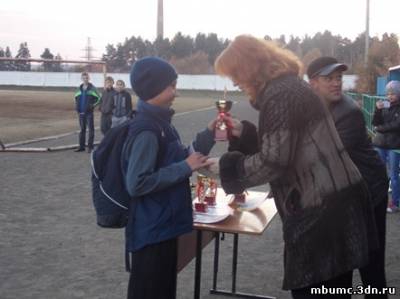 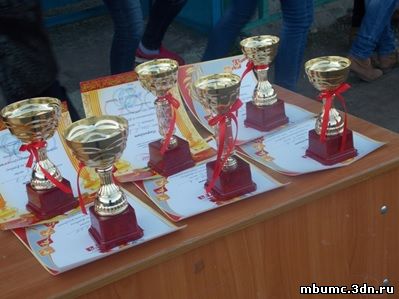 